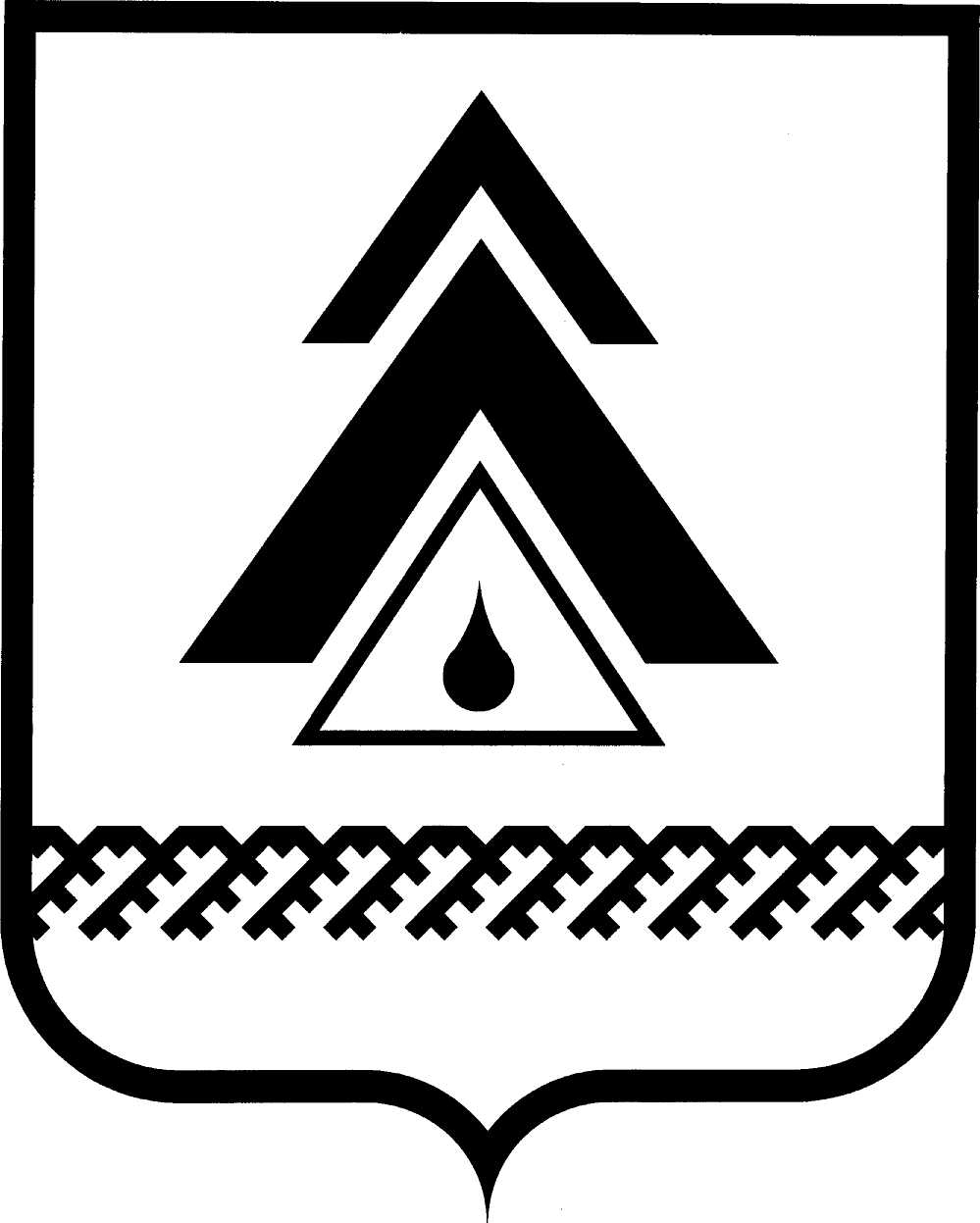 ДУМА НИЖНЕВАРТОВСКОГО РАЙОНАХанты-Мансийского автономного округа - ЮгрыРЕШЕНИЕ О признании утратившим силу решения Думы района от 31.03.2006 № 8 «Об утверждении Порядка учета предложений по проектам решений Думы района о бюджете на очередной финансовый год и его исполнении за год и участия граждан в их обсуждении»В целях приведения муниципальных правовых актов в соответствие с действующим законодательством Дума района РЕШИЛА:1. Признать утратившим силу решение Думы района от 31.03.2006 № 8 «Об утверждении Порядка учета предложений по проектам решений Думы района о бюджете на очередной финансовый год и его исполнении за год и участия граждан в их обсуждении».2. Решение опубликовать в районной газете «Новости Приобья».3. Контроль за выполнением решения возложить на постоянную комиссию по бюджету, налогам, финансам и социально-экономическим вопросам Думы района (Н.А. Шляхтина).Глава района                                                                                         А.П. Пащенкоот 20.11.2014г. Нижневартовск                                                          № 581